CURRICULUM VITAENGUYEN THI HOAPersonal Information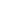 Education: Vietnam National University, College of Science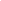 Master of Science – December 2008Thesis title: Investigate the regenerated plants and planting patterns on limestone mountains in HoaBinh to protect environment and sustainable developmentThesis Advisor: Prof. D.Sc. Nguyen Nghia ThinBachelor of Science – June 2006Thesis title: Taxonomical study of the Euphorbiaceae family at the Yokdon National Park, Dac Lac ProvinceThesis Advisor: Prof. Dr.Sc. Nguyen Nghia ThinGraduate GPA: 8.15/10.00Undergraduate GPA: 8.23/10.00Research Experience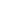 Medicals ( NIMM )3 B Quang Trung, Hai Ba Trung, Hanoi, VietnamSummer intern working with Dr. Nguyen Tap on identifying medicinal plants.Aug.2004 – June.2006	Botany Museum, Faculty of Biology, College of Natural Science, VietnamNational University19  Le Thanh Tong, Hoan Kiem, Hanoi, VietnamUndergraduate research conducted under the supervision of Prof. D.Sc. Nguyen Nghia Thin on plant diversity, plant identification and systematic, especially those belong to Euphorbiaceae family.Research Interests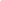 Plant adaptation: relation between the anatomical characters and the physiological processes of plant to adapt to harsh environmental conditions.Taxonomy: classification of Euphorbiaceae and other families.Ethnobotany: the traditional use of plants as foods and medicines in ethnic minority groups.Medicinal plants: diversity, classification, usage and conservation of medicinal plants, either in situ or ex situPublications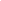 Nguyen Thi Hoa, Nguyen Thi Kim Thanh, Nguyen Nghia Thin (2007)“Taxonomical study of the Euphorbiaceae family in the Yok Don National Park, Dac Lac Province”Journal of Biology, Vol. 29, Sect. 3, page 45 – 49, (ISSN 0866 – 7160)Teaching experience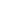 Lecturer: Ass. Prof. Dr. Pham Van CuongTeaching AssistantAwards, Honors, and Grants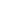 Academic Awards and Honors2007 - 2008	NEF scholarship for M.Sc student	Nagao Natural EnvironmentFoundation2006	Certificate of Merit for Excellent achievements in	Rector of College of Science study and training2005	Certificate of merit for typical student	Rector of College of ScienceCertificate of merit for typical student	Rector of Vietnam NationalUniversityOther Awards, Honors and GrantsCertificate of merit for significant contribution in VNU Student Organization and Youth voluntary and Youth Union’s activities UnionStandardized Tests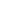 I certify that these statements are true to the best of my knowledge and will be responsible for their correctness.Dated: 07  May  2012 SignatureNguyen Thi HoaGender:Marital status: D.O.B:Nationality:Email:Mobile:FemaleMarried08-Mar-1984 Vietnamese nguyenhoabinh07@gmail.com+84 987 804 728Address:Department of Botany,Faculty of Agronomy,Hanoi University of AgricultureTrau Quy, Gia Lam, Hanoi, VietnamTel: +844 6261 7576/+844 3876 6486Aug. 2009 - presentDepartment of Botany, Faculty of Agronomy, Hanoi University of AgricultureTrau Quy, Gia Lam, Hanoi, VietnamResearch on edible wild plants in the North of Vietnam; the valuation and cultivation of some medicinal herbs such as Phyllanthus amarus, Phyllathus urinaria, Plantago major.Jan. 2009 – Jul. 2009Institute of Environmental Resources and Sustainable Development114  Tran Duy Hung, Cau Giay, Hanoi, VietnamResearch working with Dr. Dao Manh Tien. Collected data and wrote a report about marine and coastal ecosystems in the Middle of VietnamOct. 2006 – Dec. 2008Botany Museum, Faculty of Biology, College of Natural Science, Vietnam National University19  Le Thanh Tong, Hoan Kiem, Hanoi, VietnamResearch conducted under the supervision of Prof. D.Sc. Nguyen Nghia Thin. Investigated the natural regeneration of plant and plant cultivation patterns on limestone mountains in Hoa Binh province, VietnamJul.2006 – Sep.2010Department of Natural Medicinal resources , National Institute of MedicinalSep. 2010 – presentFreshman AdvisorFall 2010 - presentGeneral Biology – Undergraduate courseLecturerSpring 2010Plant anatomy – Undergraduate courseLecturer: Dr. Deborah Canington (UCDavis - University of California)Plant taxonomy – Undergraduate courseLecturer: Dr. Nguyen Hanh HoaTeaching AssistantFall  2009Plant Physiology – Undergraduate course22-October-2011IELTS6.5/9.0 (Reading 7.0; Listening 6.0; Writing 6.0; Speaking 6.0)